Α  Ν  Α  Κ  Ο  Ι  Ν  Ω  Σ  Η       Ο Δήμος Χίου ανακοινώνει ότι προτίθεται να προβεί στην ανάθεση σε Ενεργειακό Επιθεωρητή την έκδοση ενεργειακών πιστοποιητικών για τα  παρακάτω  ακίνητα του Δήμου συνολικής επιφάνειας περίπου 1.377,73 τ.μ.1.Στην οδό 11ης Νοεμβρίου επιφανείας 19,02 τ.μ.2. Στην οδό Αφών Ράλλη επιφανείας 28,22 τ.μ.3. Στην οδό Φιστέ Ντε Κουλάνς επιφανείας 8,16 τ.μ.4. Στην οδό Βουπάλου επιφανείας 26,10 τ.μ.5. Στην οδό Δημοκρατίας επιφανείας 116,58 τ.μ.6. Στην οδό Δημοκρατίας επιφανείας 86,59 τ.μ.7. Στην οδό Βενιζέλου 2 επιφανείας 20,28 τ.μ.8. Στην οδό 11ης Νοεμβρίου επιφανείας 46,97 τ.μ9. Στην οδό Πολυτεχνείου 4 επιφανείας 27,90 τ.μ10. Στην οδό Αφών Ράλλη 8 επιφανείας 15,75 τ.μ11. Στην οδό Κανάρη 4 επιφανείας 46,97  τ.μ12. Στην οδό 11ης Νοεμβρίου επιφανείας 34,00  τ.μ13. Στην οδό 11ης Νοεμβρίου επιφανείας 18,24 τ.μ14. Στην οδό Βουπάλου και Αρχέρμου επιφανείας  39,60 τ.μ.15. Στην οδό  Αρχιεπισκόπου Μακαρίου 28 επιφανείας 106,80 τ.μ.16. Στην οδό Κανάρη 6 επιφανείας 28,91  τ.μ17. Στην οδό Δημοκρατίας 8 επιφανείας 150,88 τ.μ.18. Στην οδό Δημοκρατίας επιφανείας 113,16 τ.μ.19. Στην οδό Δημοκρατίας επιφανείας 23,33 τ.μ.20. Στην οδό Αρχέρμου 5 επιφανείας  16,38 τ.μ.21. Στην οδό Αρχέρμου 17 επιφανείας  11,30 τ.μ22. Στην οδό Αρχέρμου 19-21  επιφανείας  22,42 τ.μ23. Στην οδό Δημοκρατίας επιφανείας  144,67 τ.μ.24. Στην οδό Πολυτεχνείου 3 επιφανείας 35,00 τ.μ.25.Στην Τ. Κοινότητα Κουρουνίων επιφανείας 80,00 τ.μ.26.Στην περιοχή «Τρεις Μύλοι Βροντάδου» επιφανείας 55,25 τ.μ.          Η παροχή της υπηρεσίας θα εκτελεστεί σύμφωνα με τις διατάξεις του Π.Δ. 28/80 και του Δ.Κ.Κ. (Ν.3463/06) με κριτήριο την χαμηλότερη προσφορά, η δε δαπάνη η οποία δεν θα υπερβαίνει τα 4.000,00 € θα καλυφθεί από πιστώσεις που είναι εγγεγραμμένες στον προϋπολογισμό οικ. έτους 2016 και στον ΚΑ 00-6117.001 με τίτλο «Λοιπές αμοιβές εκτελούντων ειδικές υπηρεσίες».     Οι ενδιαφερόμενοι μπορούν να καταθέσουν την προσφορά τους σε σφραγισμένο φάκελο στο Τμήμα Προμηθειών (Κανάρη 18, Χίος), μέχρι την Παρασκευή 19 Φεβρουαρίου και ώρα 11:30 π.μ.     Για διευκρινίσεις σχετικά με τα ακίνητα οι ενδιαφερόμενοι μπορούν να καλούν στο τηλέφωνο 22713 51735, κ. Καρακούρου Αικατερίνη. 						Εκ του Τμήματος Προμηθειών                                                                       	         του Δήμου Χίου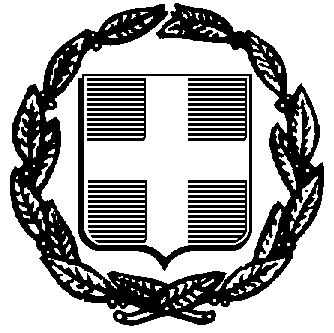                ΕΛΛΗΝΙΚΗ ΔΗΜΟΚΡΑΤΙΑ                       Δ Η Μ Ο Σ    Χ Ι Ο Υ    Δ/ΝΣΗ ΟΙΚΟΝΟΜΙΚΩΝ ΥΠΗΡΕΣΙΩΝ   ΤΜΗΜΑ ΠΡΟΜΗΘΕΙΩΝ & ΑΠΟΘΗΚΗΣ               ΕΛΛΗΝΙΚΗ ΔΗΜΟΚΡΑΤΙΑ                       Δ Η Μ Ο Σ    Χ Ι Ο Υ    Δ/ΝΣΗ ΟΙΚΟΝΟΜΙΚΩΝ ΥΠΗΡΕΣΙΩΝ   ΤΜΗΜΑ ΠΡΟΜΗΘΕΙΩΝ & ΑΠΟΘΗΚΗΣ               ΕΛΛΗΝΙΚΗ ΔΗΜΟΚΡΑΤΙΑ                       Δ Η Μ Ο Σ    Χ Ι Ο Υ    Δ/ΝΣΗ ΟΙΚΟΝΟΜΙΚΩΝ ΥΠΗΡΕΣΙΩΝ   ΤΜΗΜΑ ΠΡΟΜΗΘΕΙΩΝ & ΑΠΟΘΗΚΗΣ               ΕΛΛΗΝΙΚΗ ΔΗΜΟΚΡΑΤΙΑ                       Δ Η Μ Ο Σ    Χ Ι Ο Υ    Δ/ΝΣΗ ΟΙΚΟΝΟΜΙΚΩΝ ΥΠΗΡΕΣΙΩΝ   ΤΜΗΜΑ ΠΡΟΜΗΘΕΙΩΝ & ΑΠΟΘΗΚΗΣ               Χίος   10-02-2016               Α.Π. :  Δ.Υ.Ταχ.Δ/νση:Κανάρη 18,  82100 Χίος Κανάρη 18,  82100 Χίος Πληροφορίες:Κοντού ΑναστασίαΤηλέφωνο:22713-51 713FAX:22713-51 721